学生第二俱乐部使用申请表（交管理员）学生第二俱乐部使用申请表（交技术服务中心）注意事项：请提前1周预约，及时办理审批手续，提前2-3天将申请表交至管理员处，如有挂幕布请提前一天联系技术服务中心以确定时间，了解更多请扫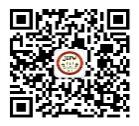 借用单位活动名称活动名称活动名称现场负责人负责人电话负责人电话负责人电话借用二俱时间月  日  时～   时月  日  时～   时技术服务时间技术服务时间技术服务时间月  日  时～   时（彩排3小时，正式4小时）月  日  时～   时（彩排3小时，正式4小时）月  日  时～   时（彩排3小时，正式4小时）借用设备LED显示屏投影幕布幕布音响灯光（晚会）灯光（会议）音响（外出）是否借用设置宣传品内容及位置借用单位意见：.（签章）    年   月   日借用单位意见：.（签章）    年   月   日借用单位意见：.（签章）    年   月   日借用单位意见：.（签章）    年   月   日校团委审批意见：                                       （签章）    年   月   日校团委审批意见：                                       （签章）    年   月   日校团委审批意见：                                       （签章）    年   月   日校团委审批意见：                                       （签章）    年   月   日校团委审批意见：                                       （签章）    年   月   日借用单位活动名称活动名称活动名称现场负责人负责人电话负责人电话负责人电话借用二俱时间月  日  时～   时月  日  时～   时技术服务时间技术服务时间技术服务时间月  日  时～   时（彩排3小时，正式4小时）月  日  时～   时（彩排3小时，正式4小时）月  日  时～   时（彩排3小时，正式4小时）借用设备LED显示屏投影幕布幕布音响灯光（晚会）灯光（会议）音响（外出）是否借用设置宣传品内容及位置借用单位意见：.（签章）    年   月   日借用单位意见：.（签章）    年   月   日借用单位意见：.（签章）    年   月   日借用单位意见：.（签章）    年   月   日校团委审批意见：                                       （签章）    年   月   日校团委审批意见：                                       （签章）    年   月   日校团委审批意见：                                       （签章）    年   月   日校团委审批意见：                                       （签章）    年   月   日校团委审批意见：                                       （签章）    年   月   日